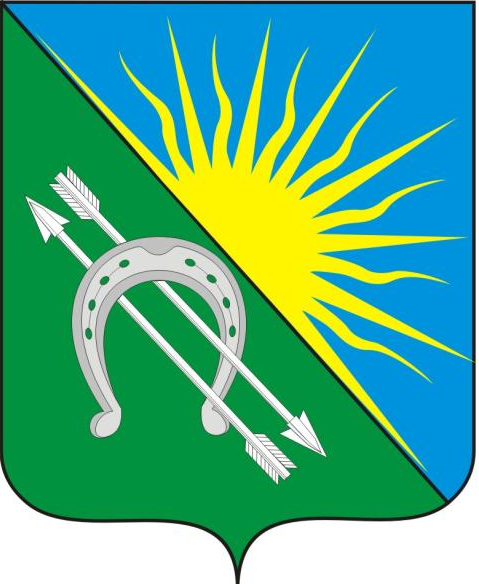 АДМИНИСТРАЦИЯБОЛОТНИНСКОГО РАЙОНА  НОВОСИБИРСКОЙ ОБЛАСТИПОСТАНОВЛЕНИЕОт 31.12.2015г № 939  Об утверждении Порядка разработки и корректировки прогноза социально-экономического развития Болотнинского  района Новосибирской областина среднесрочный период.В целях формирования документов стратегического планирования в соответствии с Федеральным законом от 28.06.2014 № 172-ФЗ «О стратегическом планировании в Российской Федерации»  ПОСТАНОВЛЯЮ:Утвердить прилагаемый Порядок разработки и корректировки прогноза социально-экономического развития Болотнинского  района Новосибирской области на среднесрочный период (далее-Порядок).Структурным подразделениям администрации Болотнинского района Новосибирской области  обеспечить подготовку и предоставление материалов, необходимых для разработки прогноза социально-экономического развития Болотнинского района Новосибирской области на среднесрочный период в соответствии с настоящим Порядком.3.  Контроль за исполнением настоящего постановления оставляю за собой.Глава Болотнинского  районаНовосибирской области       	      В.А.ФранкС.В.Нестеренко 24-787Приложение к постановлению администрации Болотнинского района Новосибирской областиот 31.12.2015г № 939ПОРЯДОКразработки и корректировки прогноза социально-экономического развития Болотнинского района Новосибирской области на среднесрочный периодI. Общие положенияНастоящий Порядок определяет процедуру разработки, корректировки, общественного обсуждения и мониторинга прогноза социально-экономического развития Болотнинского района Новосибирской области на среднесрочный период (далее -прогноз на среднесрочный период).На основе прогноза на среднесрочный период составляется проект бюджета Болотниского района Новосибирской области сроком на три года -очередной финансовый год и плановый период.Прогноз на среднесрочный период разрабатывается ежегодно на очередной финансовый год и плановый период, составляющий три года, на основе прогноза социально-экономического развития Новосибирской области на среднесрочный период, стратегии социально-экономического развития Болотнинского района Новосибирской области с учетом основных направлений бюджетной и налоговой политики Болотнинского района Новосибирской области и данных, представляемых структурными подразделениями администрации Болотнинского района Новосибирской области.Прогноз на среднесрочный период разрабатывается на вариативной основе.Прогноз на среднесрочный период одобряется администрацией Болотнинского района Новосибирской области одновременно с принятием решения о внесении проекта бюджета Болотнинского района Новосибирской области в Совет депутатов Болотнинского  района Новосибирской области.Корректировка прогноза на среднесрочный период производится по решению администрации Болотнинского  района Новосибирской области.Разработка прогноза на среднесрочный период осуществляется при методическом содействии областного органа исполнительной власти, осуществляющего функции по выработке и реализации государственной политики и нормативно-правовому регулированию в сфере социально-экономического развития Новосибирской области и муниципальных образований.Государственную регистрацию прогноза на среднесрочный период в федеральном государственном реестре документов стратегического планирования осуществляет управление экономического развития администрации Болотнинского района Новосибирской области.II. Основные понятия9.	Для целей настоящего Порядка используются следующие понятия:прогноз на среднесрочный период - документ стратегического планирования, содержащий систему научно обоснованных представлений о направлениях и об ожидаемых результатах социально-экономического развития Болотнинского района Новосибирской области на среднесрочный период;основные параметры прогноза на среднесрочный период -прогнозируемые количественные характеристики, соответствующие приоритетам социально-экономического развития Болотнинского района Новосибирской области на среднесрочный период и отражающие социально-экономическое развитие Болотнинского района Новосибирской области в среднесрочном периоде, разрабатываемые по форме в соответствии с перечнем показателей прогноза на среднесрочный период и в сроки, установленные планом-графиком мероприятий по подготовке прогноза социально-экономического развития Болотнинского района Новосибирской области на очередной финансовый год и плановый период (далее - план-график), утверждаемым администрацией Болотнинского района Новосибирской области ежегодно;сценарные условия функционирования экономики и социальной сферы Болотнинского района Новосибирской области - исходные наиболее вероятные внешние и внутренние условия и характеристики социально-экономического развития Болотнинского района Новосибирской области, соответствующие целям и приоритетам социально-экономического развития Болотнинского района Новосибирской области на среднесрочный период (далее - сценарные условия);варианты прогноза - предполагаемое сочетание возможных условий, при которых будет протекать реализация прогноза на среднесрочный период.III. Требования к прогнозу на среднесрочный период10.	Прогноз на среднесрочный период содержит:оценку достигнутого уровня социально-экономического развития Болотнинского района Новосибирской области за два года, предшествующих году наступления прогнозируемого периода;оценку факторов и ограничений экономического роста Болотнинского района Новосибирской области на среднесрочный период;приоритеты социально-экономического развития Болотнинского района Новосибирской области;направления социально-экономического развития Болотнинского района Новосибирской области и целевые показатели вариантов прогноза социально-экономического развития Болотнинского района Новосибирской области на среднесрочный период, включая количественные показатели и качественные характеристики социально-экономического развития;основные параметры муниципальных программ Болотнинского района Новосибирской области.IV. Полномочия структурных подразделений администрации Болотнинского района Новосибирской области по разработке прогноза на среднесрочный периодПрогноз на среднесрочный период разрабатывается управлением экономического развития Болотнинского района Новосибирской области совместно со структурными подразделениями администрации Болотнинского района Новосибирской области (далее - структурные подразделения).Управление экономического развития Болотнинского района Новосибирской области:обеспечивает структурные подразделения необходимыми для разработки прогноза на среднесрочный период методическими материалами и статистическими данными (в соответствии с договором с территориальным органом Федеральной службы государственной статистики по Новосибирской области);осуществляет контроль за полнотой и качеством предоставляемых структурными подразделениями аналитических записок, прогнозных значений показателей социально-экономического развития курируемых сфер деятельности в соответствии с приложением к настоящему Порядку; на основе материалов (аналитических записок), представленных структурными подразделениями:а)	формирует приоритеты социально-экономического развития
Болотнинского  района  Новосибирской области;б)	осуществляет разработку:основных параметров прогноза на среднесрочный период;-	предварительного прогноза на среднесрочный период, в том числе сценарных условий;уточненного прогноза на среднесрочный период;осуществляет представление на рассмотрение администрации Болотнинского  района Новосибирской области	уточненного прогноза на среднесрочный период. 13.	Структурные подразделения, ответственные за разработку материалов
для формирования прогноза на среднесрочный период, в части курируемой сферы
деятельности:запрашивают в пределах своих полномочий необходимую информацию у организаций, осуществляющих свою деятельность на территории Болотнинского района Новосибирской области и определяющих тенденции развития курируемых сфер деятельности, а также у органов местного самоуправления;осуществляют комплексный анализ тенденций развития сфер деятельности за два  года, предшествующих году наступления прогнозируемого периода;определяют имеющиеся ресурсы, существующие проблемы в сферах деятельности и пути их решения, обозначают перспективные задачи;осуществляют подготовку и представление в управление экономического развития Болотнинского района Новосибирской области материалов, необходимых для разработки прогноза на среднесрочный период.V. Этапы разработки прогноза на среднесрочный период14.	Процедура разработки прогноза на среднесрочный период включает
в себя 3 этапа:первый этап, который предусматривает формирование приоритетов социально-экономического развития Болотнинского района Новосибирской области, разработку основных параметров прогноза на среднесрочный период, в том числе необходимых в целях формирования проекта бюджета Болотнинского района Новосибирской области (далее - первый этап);второй этап, который предусматривает разработку предварительного прогноза на среднесрочный период, в том числе сценарных условий (далее -второй этап);третий этап, который предусматривает уточнение сценарных условий, основных параметров прогноза на среднесрочный период и разработку уточненного прогноза на среднесрочный период (далее - третий этап).Перечень показателей прогноза на среднесрочный период и сроки разработки прогноза на среднесрочный период ежегодно определяются планом-графиком.VI. Порядок работ на первом этапеНа первом этапе осуществляется:формирование приоритетов социально-экономического развития Болотнинского  района Новосибирской области;разработка основных параметров прогноза на среднесрочный период, в двух вариантах:а)	вариант 1 (консервативный) - предполагает инерционное развитие
с сохранением в прогнозируемом периоде тенденций, внешних и внутренних
условий развития экономики, консервативную инвестиционную политику
частных компаний, ограниченные возможности бюджета района, при слабом
росте потребительского спроса;б)	вариант 2 (умеренно-оптимистичный) - вариант оживления и роста
в экономике вследствие расширения инвестиционных программ хозяйствующих
субъектов, поддержки государством внутреннего спроса и предложения,
расширения банковского кредита.17.	Структурные подразделения, ответственные за разработку материалов
для формирования прогноза на среднесрочный период в части курируемой сферы
деятельности, в срок, определенный планом-графиком, формируют и
представляют в управление экономического развития Болотнинского
района Новосибирской области аналитическую записку по курируемой сфере
деятельности для определения приоритетов социально-экономического развития Болотнинского района Новосибирской области, разработки сценарных условий и основных параметров прогноза на среднесрочный период.18.	Аналитическая записка по курируемой сфере деятельности включает
в себя:итоги социально-экономического развития:а)	динамику основных показателей социально-экономического развития
Болотнинского района Новосибирской области за два года, предшествующих году
наступления прогнозируемого периода, по форме в соответствии с перечнем
показателей прогноза на среднесрочный период, определяемым планом-
графиком;б)	анализ исполнения основных параметров муниципальных программ за два года,
предшествующих году наступления прогнозируемого периода;в)	анализ достигнутого текущего социально-экономического положения
Болотнинского района Новосибирской области, сложившихся тенденций развития
в сравнении с Новосибирской областью в среднем, включая основные параметры
муниципальных программ;г)	факторы, оказывающие влияние на социально-экономическое развитие
в предшествующем периоде;оценку факторов и ограничений экономического роста Болотнинского района Новосибирской области на среднесрочный период;приоритеты социально-экономического развития Болотнинского района Новосибирской области;направления социально-экономического развития Болотнинского района Новосибирской области и целевые показатели вариантов прогноза социально-экономического развития Болотнинского района Новосибирской области на среднесрочный период, включая основные параметры муниципальных программ;основные параметры прогноза социально-экономического развития Болотнинского района Новосибирской области на среднесрочный период в соответствии с перечнем показателей прогноза на среднесрочный период, определяемым планом-графиком.Аналитическая записка в части расчета основных параметров прогноза на среднесрочный период формируется с учетом Методических рекомендаций по разработке основных показателей прогноза социально-экономического развития Новосибирской области на очередной финансовый год и плановый период (далее - Методические рекомендации), утвержденных приказом министерства экономического развития Новосибирской области от 14.05.2014 № 87.При разработке аналитических записок структурными подразделениями учитывается прогноз социально-экономического развития Новосибирской области на среднесрочный период и данные, представляемые органами местного самоуправления, организациями, осуществляющими свою деятельность на территории Болотнинского района Новосибирской области.По итогам первого этапа на основании представленных структурными подразделениями аналитических записок управление экономического развития    Болотнинского района Новосибирской области формирует приоритеты социально-экономического развития Болотнинского района Новосибирской области, разрабатывает основные параметры прогноза на среднесрочный период.Приоритеты социально-экономического развития Болотнинского района Новосибирской области, основные параметры прогноза на среднесрочный период представляются управлением экономического развития Болотнинского района Новосибирской области на рассмотрение администрации Болотнинского района Новосибирской области в срок, установленный планом-графиком.Управление экономического развития Болотнинского района Новосибирской области направляет в управление финансов и налоговой политики Болотнинского района Новосибирской области приоритеты социально-экономического развития и основные параметры прогноза на среднесрочный период в течение трех рабочих дней после их рассмотрения и одобрения администрацией Болотнинского района Новосибирской области в целях формирования проекта бюджета Болотнинского  района Новосибирской области.VII. Порядок работ на втором этапеУправление экономического развития Болотнинского района Новосибирской области в срок, определенный планом-графиком, на основании одобренных администрацией Болотнинского района Новосибирской области основных параметров прогноза на среднесрочный период, с учетом одобренных администрацией Болотнинского района Новосибирской области приоритетов социально-экономического развития Болотнинского района Новосибирской области, формирует сценарные условия, разрабатывает предварительный прогноз на среднесрочный период.Управление экономического развития Болотнинского района Новосибирской области в срок, определенный планом-графиком, направляет структурным подразделениям предварительный прогноз на среднесрочный период для уточнения основных параметров прогноза на среднесрочный период и значений показателей социально-экономического развития, определяющих основные направления деятельности в курируемой сфере, муниципальных программ Болотнинского района Новосибирской области на основе итогов истекшего периода текущего года.VIII. Порядок работ на третьем этапеУправление экономического развития Болотнинского района Новосибирской области в срок, определенный планом-графиком, представляют в управление экономического развития Болотнинского района Новосибирской области:уточненный прогноз показателей социально-экономического развития Болотнинского района Новосибирской области по вариантам в курируемой сфере деятельности, включая основные параметры муниципальных программ;качественные характеристики социально-экономического развития Болотнинского  района Новосибирской области в курируемой сфере деятельности.Управление экономического развития Болотнинского района Новосибирской области, на основе уточненных сценарных условий, вариантов прогноза развития видов экономической деятельности, прогноза социально-экономического развития Новосибирской области на среднесрочный период и данных, представляемых структурными подразделениями, формирует уточненный прогноз на среднесрочный период.Уточненный прогноз на среднесрочный период разрабатывается в текстовой форме, в соответствии с требованиями к прогнозу на среднесрочный период, определяемыми положениями пункта 10 настоящего Порядка.Общественное обсуждение обеспечивается путем размещения проекта уточненного прогноза на среднесрочный период на официальном сайте администрации Болотнинского района Новосибирской области в информационно-телекоммуникационной сети Интернет, с указанием следующей информации:срок начала и завершения проведения общественного обсуждения проекта уточненного прогноза на среднесрочный период;юридический адрес и электронный адрес администрации Болотнинского района Новосибирской области, контактный телефон сотрудника управления экономического развития Болотнинского района Новосибирской области, ответственного за свод предложений и замечаний;порядок направления предложений и замечаний к проекту уточненного прогноза на среднесрочный период;требования к предложениям и замечаниям.Общественное обсуждение проекта уточненного прогноза на среднесрочный период проводится в сроки, установленные управлением экономического развития Болотнинского района Новосибирской области.Предложения и замечания к проекту уточненного прогноза на среднесрочный период, поступившие в процессе общественного обсуждения, носят рекомендательный характер.Управление экономического развития Болотнинского района Новосибирской области направляет прогноз на среднесрочный период, доработанный с учетом экспертных заключений, а также предложений и замечаний граждан, на утверждение главе Болотнинского  района Новосибирской области одновременно с рассмотрением проекта  решения о бюджете Болотнинского района Новосибирской области.IX. Мониторинг реализации прогноза. 33. Управление экономического развития Болотнинского района Новосибирской области, на основании сведений предоставленных структурными подразделениями –участниками  разработки прогноза,  ежеквартально, нарастающим итогом,  осуществляет мониторинг реализации среднесрочного прогноза в форме ежеквартального отчета "Мониторинг социально-экономического развития Болотнинского района Новосибирской области ".34. Ежеквартальный отчет "Мониторинг социально-экономического развития Болотнинского района Новосибирской области "  подлежит размещению на официальном сайте администрации Болотнинского района Новосибирской области в сети "Интернет".35.Основным документом, в котором отражаются результаты мониторинга реализации прогноза на среднесрочный период является ежегодный отчет главы Болотнинского района Новосибирской области  результатах своей деятельности либо о деятельности администрации Болотнинского района Новосибирской области и иных подведомственных главе муниципального образования органов местного самоуправления, сводный годовой доклад о ходе реализации и об оценке эффективности реализации муниципальных программ.Приложение
к Порядку разработки и корректировки прогноза социально-экономического
развития Болотнинского района Новосибирской области на среднесрочный период.Структурные подразделения администрации Болотнинского района Новосибирской области, 
 ответственные за разработку материалов для формирования
прогноза на среднесрочный периодУЭР-Управление экономического развития администрации Болотнинского района Новосибирской области;ОТ УЭР –Отдел труда Управления экономического развития администрации Болотнинского района Новосибирской области;УСХ –Управление сельского хозяйства администрации Болотнинского района Новосибирской области;
УСЖКХДКиЗО- Управление строительства,жилищно-коммунального хозяйства,дорожного комплекса и земельных отношений администрации Болотнинского района Новосибирской области;УО-Управление образования администрации Болотнинского района Новосибирской области;УКМПиС-Управление культуры,молодежной политики и спорта;ООиП- Отдел опеки и попечительства администрации Болотнинского района Новосибирской области;ООСОН- Отдел организации социального обслуживания населения администрации Болотнинского района Новосибирской области.N
п/пСфера деятельностиОтветственные исполнительные 
органы государственной власти Новосибирской области, структурные подразделения администрации Губернатора Новосибирской области и Правительства Новосибирской областиI. Экономика и инфраструктураI. Экономика и инфраструктураI. Экономика и инфраструктура1Промышленное производствоУЭР,УСХ,
УСЖКХДКиЗО,
2Агропромышленный комплексУСХ3Транспортная инфраструктура и дорожно-строительный комплексУСЖКХДКиЗО,
4ИнвестицииУЭРУСЖКХДКиЗО,
5Товарные рынки и услугиУЭР6ПредпринимательствоУЭР7Информационная инфраструктура и информационное обществоУЭРУСЖКХДКиЗО,
II. Социальная сфераII. Социальная сфераII. Социальная сфера1Демографическая ситуацияООСОН,ОТ УЭРООиП2Рынок труда и уровень жизни населенияОТ УЭР,
 ООСОН
3ОбразованиеУОООиП4ЗдравоохранениеУЭРООСОН5КультураУКМПиС6Жилищное строительство и жилищно-коммунальное хозяйствоУСЖКХДКиЗО,
